PIANO DIDATTICO PERSONALIZZATOPER ALUNNI CON BISOGNI EDUCATIVI SPECIALI PRIVI DI DIAGNOSI(svantaggio socio-economico, culturale, linguistico)  (c.m.  n. 8 del 06/03/2013)Anno Scolastico____________Scuola________________________________________    classe __________Coordinatore di classe/Team: ______________________________________Referente BES: __________________________________________________1. DATI  RELATIVI  ALL’ALUNNONote Relazionalità con compagni/adulti (sa relazionarsi/ interagire, partecipa agli scambi comunicativi) approccio agli impegni scolastici (è   autonomo, necessita di azioni di supporto…) capacità organizzative (sa gestirsi, sa gestire il materiale scolastico, sa organizzare un piano di lavoro …)Consapevolezza delle proprie difficoltà: ne parla, le accetta, elude il problema …Documentazione del percorso scolastico pregresso attraverso colloquio e/o informazioni desunte da griglie osservative ( continuità con ordini o classi precedenti di scuola) Frequenza regolare/irregolare, problemi emersi.Ad esempio percorsi di psicoterapia.  Se sì precisare.2. COMPORTAMENTI OSSERVABILI A SCUOLA DA PARTE DEI DOCENTI DI CLASSEUtilizzare solo le voci che specificano la situazione dell'alunno anche integrandole e/o modificandole.Rilevazione per scuola secondaria di primo grado 3. RILEVAZIONE DEI “PUNTI DI FORZA” DELL’ALUNNO E  GRUPPO CLASSE 4. RILEVAZIONE DELLE CONDIZIONI FACILITANTI che consentono la partecipazione dell’alunno al processo di apprendimento e alla vita della classe. Utilizzare solo le voci che interessano e specificare le modalità.5. DIDATTICA PERSONALIZZATAutilizzare le voci che interessanoStrategie metodologiche e didattiche: Eventuali misure dispensative:________________________________________________________________________________________________________________________________________________________________________________________________________________________6. INDICAZIONI GENERALI PER LA VERIFICA/VALUTAZIONE  Valutare per formare (per orientare il processo di insegnamento-apprendimento)Valorizzare il processo di apprendimento dell’allievo e non valutare solo il prodotto/risultatoPredisporre verifiche graduali Programmare e concordare con l’alunno le verificheFavorire un clima di classe sereno e tranquillo PROVE SCRITTE E ORALIPredisporre verifiche scritte adeguate, brevi, strutturate, gradualiPredisporre verifiche orali secondo schemi semplificati o su tracciaFacilitare la comprensione della consegna e del testoValutare i progressi dell’alunno tenendo conto maggiormente sia del contenuto sia della forma Privilegiare verifiche orali, se si ritiene necessarioIMPIANTO VALUTATIVO PERSONALIZZATO (anche per gli esami conclusivi dei cicli)Valutazione di:(personalizzare le seguenti voci a seconda delle necessità)ordine e precisione del lavoro svolto in classecapacità di portare a termine le consegnesvolgimento di compiti e attività in modo regolare e ordinatomiglioramento delle strategie attentive e di ascolto attivoraggiungimento degli obiettivi minimi/ acquisizione dei nuclei fondanti delle disciplinePATTO EDUCATIVO Si concorda con la famiglia e lo studente:  Nelle attività di studio l’allievo: è seguito da un Tutor nelle discipline: ______________________________con cadenza:    □ quotidiana  	□ bisettimanale    □ settimanale    □ quindicinale è seguito da familiari o da altri adulti (nella gestione del materiale, nell’organizzazione del lavoro a casa, nello svolgimento dei compiti, specificare…)ricorre all’aiuto di  compagniutilizza testi semplificati e/o ridottiutilizza fotocopieutilizza schemi e mappealtro  ………………………………………………………………………………..Attività  scolastiche individualizzate programmate attività di recuperoattività di consolidamento e/o di potenziamentoattività di laboratorioattività di classi aperte (per piccoli gruppi)attività curriculari all’esterno dell’ambiente scolasticoattività di carattere culturale, formativo, socializzante altro  ………………………………………………………………………………..Le parti coinvolte si impegnano a rispettare quanto condiviso e concordato, nel presente PDP, per il successo formativo dell'alunno.FIRMA DEI DOCENTIIl documento è stato illustrato e approvato nella riunione del  (data)   alla presenza di: Entrambi i genitori sig. ….. e sig. ……  (eventualmente Educatore o altro )Coordinatore di classe prof. Altro…__________________, lì ___________IL DIRIGENTE SCOLASTICO     dott. Paolo De Nardo					______________________________Allegato 1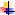 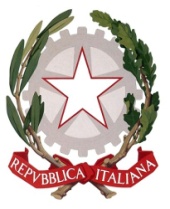 Ministero dell’istruzione ISTITUTO COMPRENSIVO UDINE IIIVia Magrini 6, 33100 UDINE - Tel. 0432.1276311 - CF 94127260308Email: udic85700x@istruzione.it - PEC: udic85700x@pec.istruzione.itSito internet: http://3icudine.edu.it/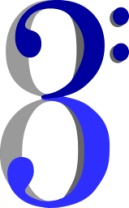 Cognome e nomeData e luogo di nascitaInformazioni dalla famiglia Aspetti emotivo- affettivo- motivazionali 1-2Caratteristiche percorso didattico pregresso 3Interventi terapeutici 4Sfera relazionale/comportamentaleMostra atteggiamenti di bullismo o minacceMostra atteggiamenti di bullismo o minacceSfera relazionale/comportamentaleDimostra opposizione ai richiamiDimostra opposizione ai richiamiSfera relazionale/comportamentaleNon stabilisce buoni rapporti con i compagniNon stabilisce buoni rapporti con i compagniSfera relazionale/comportamentaleE’ poco accettato/ ricercato dai compagniE’ poco accettato/ ricercato dai compagniSfera relazionale/comportamentaleMostra la tendenza a mentire e/o ingannareMostra la tendenza a mentire e/o ingannareSfera relazionale/comportamentaleTrasgredisce regole condiviseTrasgredisce regole condiviseSfera relazionale/comportamentaleHa reazioni violente con i compagniHa reazioni violente con i compagniSfera relazionale/comportamentaleSi isola dagli altri per lunghi periodiSi isola dagli altri per lunghi periodiSfera relazionale/comportamentaleDistrugge oggetti e/o compie atti di vandalismoDistrugge oggetti e/o compie atti di vandalismoSfera relazionale/comportamentaleCompie gesti di autolesionismoCompie gesti di autolesionismoSfera dello sviluppoIn molte attività mostra rilevante confusione mentaleIn molte attività mostra rilevante confusione mentaleSfera dello sviluppoHa difficoltà di comprensione verbaleHa difficoltà di comprensione verbaleSfera dello sviluppoNon si esprime verbalmente o manifesta difficoltàNon si esprime verbalmente o manifesta difficoltàSfera dello sviluppoParla in continuazioneParla in continuazioneSfera dello sviluppoHa difficoltà fonologicheHa difficoltà fonologicheSfera dello sviluppoBalbettaBalbettaSfera emozionale___________________Sfera socialeSi esprime con frasi poco chiare/poco strutturateSi esprime con frasi poco chiare/poco strutturateSfera emozionale___________________Sfera socialeHa una rapida caduta dell’attenzioneHa una rapida caduta dell’attenzioneSfera emozionale___________________Sfera socialeHa difficoltà a comprendere le regoleHa difficoltà a comprendere le regoleSfera emozionale___________________Sfera socialeHa difficoltà di concentrazioneHa difficoltà di concentrazioneSfera emozionale___________________Sfera socialeHa difficoltà logicheHa difficoltà logicheSfera emozionale___________________Sfera socialeHa difficoltà a memorizzareHa difficoltà a memorizzareSfera emozionale___________________Sfera socialePresenta ritardi nel linguaggioPresenta ritardi nel linguaggioSfera emozionale___________________Sfera socialeHa difficoltà di apprendimentoHa difficoltà di apprendimentoSfera emozionale___________________Sfera socialeHa improvvisi e significativi cambiamenti dell’umoreHa improvvisi e significativi cambiamenti dell’umoreSfera emozionale___________________Sfera socialeHa comportamenti bizzarriHa comportamenti bizzarriSfera emozionale___________________Sfera socialeManifesta fissità nelle produzioniManifesta fissità nelle produzioniSfera emozionale___________________Sfera socialeLamenta malesseri fisiciLamenta malesseri fisiciSfera emozionale___________________Sfera socialeAttribuisce i propri successi/insuccessi a cause esterneAttribuisce i propri successi/insuccessi a cause esterneSfera emozionale___________________Sfera socialeHa difficoltà ad esprimersi di fronte al gruppoHa difficoltà ad esprimersi di fronte al gruppoSfera emozionale___________________Sfera socialeHa propensione a biasimare se stesso o colpevolizzarsiHa propensione a biasimare se stesso o colpevolizzarsiSfera emozionale___________________Sfera socialeRinuncia di fronte all’impegno, alle prime difficoltàRinuncia di fronte all’impegno, alle prime difficoltàSfera emozionale___________________Sfera socialeDimostra scarsa autonomia personaleDimostra scarsa autonomia personaleSfera emozionale___________________Sfera socialeHa difficoltà di organizzazione spazio/temporaleHa difficoltà di organizzazione spazio/temporaleSfera emozionale___________________Sfera socialeHa difficoltà di coordinazione grosso/motoriaHa difficoltà di coordinazione grosso/motoriaSfera emozionale___________________Sfera socialeHa difficoltà di coordinazione fineHa difficoltà di coordinazione fineSfera emozionale___________________Sfera socialeSi appropria di oggetti non suoiSi appropria di oggetti non suoiSfera emozionale___________________Sfera socialeHa scarsa cura degli oggettiHa scarsa cura degli oggettiSfera emozionale___________________Sfera socialeNon è collaborativoNon è collaborativoSfera emozionale___________________Sfera socialeHa un abbigliamento inappropriato all’età o alla stagioneHa un abbigliamento inappropriato all’età o alla stagioneSfera emozionale___________________Sfera socialeHa una scarsa igiene personaleHa una scarsa igiene personaleSfera emozionale___________________Sfera socialePresenta segni fisici di maltrattamento Presenta segni fisici di maltrattamento Sfera emozionale___________________Sfera socialeHa materiale scolastico/didattico insufficienteHa materiale scolastico/didattico insufficienteSfera ambientaleSfera ambientale collaborazione tra scuola, servizi, enti operatori….) che intervengono nell’educazione e nella formazioneSfera ambientaleSfera ambientaleBisogni espressi dal team degli insegnanti relativamente alle problematiche evidenziate (strumenti, informazioni, sussidi…)Apprendimento linguisticoApprendimento linguisticoPronuncia difficoltosaApprendimento linguisticoApprendimento linguisticoDifficoltà di acquisizione degli automatismi grammaticali di baseApprendimento linguisticoApprendimento linguisticoDifficoltà nella scritturaApprendimento linguisticoApprendimento linguisticoDifficoltà nell’acquisizione di nuovo lessicoApprendimento linguisticoApprendimento linguisticoNotevoli differenze tra comprensione del  testo scritto e oraleApprendimento linguisticoApprendimento linguisticoNotevoli differenze tra la produzione scritta e oraleSfera scolasticaManifesta difficoltà di lettura/scritturaManifesta difficoltà di espressione oraleManifesta difficoltà logico/matematicheManifesta difficoltà nel rispetto delle regoleManifesta difficoltà nel mantenere l’attenzione durante le spiegazioniNon svolge regolarmente i compiti a casaNon esegue le consegne che gli vengono proposte in classeManifesta difficoltà nella comprensione delle consegne proposteFa domande non pertinenti all’insegnante/educatoreDisturba lo svolgimento delle lezioni (distrae i compagni, ecc.)Non presta attenzione ai richiami dell’insegnante/educatoreManifesta difficoltà a stare fermo nel proprio bancoSi fa distrarre dai compagniManifesta timidezzaViene escluso dai compagni dalle attività scolasticheViene escluso dai compagni dalle attività di giocoTende ad autoescludersi dalle attività scolasticheTende ad autoescludersi dalle attività di gioco/ricreativeNon porta a scuola i materiali necessari alle attività scolasticheHa scarsa cura dei materiali per le attività scolastiche (propri e della scuola)Dimostra scarsa fiducia nelle proprie capacitàPunti di forza dell’allievo, su cui fare leva nell’intervento Punti di forza dell’allievo, su cui fare leva nell’intervento Discipline preferiteDiscipline preferiteDiscipline preferitePunti di forza dell’allievo, su cui fare leva nell’intervento Punti di forza dell’allievo, su cui fare leva nell’intervento Discipline in cui riesceDiscipline in cui riesceDiscipline in cui riescePunti di forza dell’allievo, su cui fare leva nell’intervento Punti di forza dell’allievo, su cui fare leva nell’intervento Attività preferiteAttività preferiteAttività preferitePunti di forza dell’allievo, su cui fare leva nell’intervento Punti di forza dell’allievo, su cui fare leva nell’intervento Attività in cui riesceAttività in cui riesceAttività in cui riescePunti di forza dell’allievo, su cui fare leva nell’intervento Punti di forza dell’allievo, su cui fare leva nell’intervento Desideri e /o bisogni espressiDesideri e /o bisogni espressiDesideri e /o bisogni espressiPunti di forza dell’allievo, su cui fare leva nell’intervento Punti di forza dell’allievo, su cui fare leva nell’intervento Hobbies, passioni, attività extrascolasticheHobbies, passioni, attività extrascolasticheHobbies, passioni, attività extrascolastichePunti di forza  gruppo classePresenza di un compagno o un gruppo di compagni per le attività disciplinariPresenza di un compagno o un gruppo di compagni per le attività disciplinariSI (specificare)noPunti di forza  gruppo classePresenza di un compagno o un gruppo di compagni per le attività extrascolastichePresenza di un compagno o un gruppo di compagni per le attività extrascolasticheSi (specificare)noorganizzazione dei tempi aggiuntivi rispetto al lavoro d’aula SiNoorganizzazione dei tempi aggiuntivi rispetto al lavoro d’aula attività in palestra o altri ambienti diversi dall’aulaSinoattività in palestra o altri ambienti diversi dall’aulauso di strumenti, sussidi, attrezzatura specifica, strumenti compensativisinouso di strumenti, sussidi, attrezzatura specifica, strumenti compensativiAdattamenti, differenziazioni, accorgimenti messi in atto dagli insegnanti nelle modalità di lavoro in aula Si, nelle attività dinoAdattamenti, differenziazioni, accorgimenti messi in atto dagli insegnanti nelle modalità di lavoro in aula attività personalizzate in aulaSinoattività personalizzate in aulaattività in piccolo gruppo con lo scopo di facilitare l’alunnoSinoattività in piccolo gruppo con lo scopo di facilitare l’alunnoattività individuali fuori dell’aulaSinoattività individuali fuori dell’aulaControllo da parte dei docenti della gestione del diario (corretta trascrizione di compiti, avvisi)Controllo costante dei quaderni da parte dei docentiUso di materiale strutturato e semplificato (testi per alunni stranieri e/o per BES, schede fornite dall’insegnante,…)Riduzione dei compiti a casa privilegiando il lavoro in classeControllo comportamentale degli atteggiamenti disturbanti l’apprendimento (uso di oggetti non pertinenti la lezione, quali diario, colori, penne..)Semplificazione dei contenuti e delle verifiche Predisposizione di materiali per focalizzare l’attenzione. Valorizzare nella didattica linguaggi comunicativi altri dal codice scritto (linguaggio iconografico, parlato), utilizzando mediatori didattici quali immagini, disegni Utilizzare schemi e mappe concettualiPromuovere semplici inferenze, integrazioni e collegamenti tra le conoscenze e le disciplineOffrire anticipatamente schemi grafici relativi all’argomento di studio, per orientare l’alunno nella discriminazione delle informazioni essenzialiPrivilegiare l’apprendimento dall’esperienza e la didattica laboratorialePromuovere processi metacognitivi per sollecitare nell’alunno l’autocontrollo e l’autovalutazione dei propri processi di apprendimentoIncentivare la didattica di piccolo gruppo e il tutoraggio tra pariPromuovere l’apprendimento collaborativoCOGNOME E NOMEDISCIPLINAFIRMAConsiglio di classe   COMPITIConsiglio di classe-incontra la famiglia per osservazioni particolari ;-redige per ogni alunno BES un Piano Didattico Personalizzato (PDP);- concorda il grado di individualizzazione/personalizzazione (adattamenti didattici in aula, interventi personalizzati in aula e fuori, personalizzazioni del percorso scolastico) e il raccordo con il programma comune;- adotta strategie di organizzazione delle attività in aula, modalità di trasmissione - elaborazione dei saperi, metodi di lavoro, modalità di verifica e valutazione che consentano la partecipazione di tutti gli studenti della classe, anche se in misura diversa;- individua le modalità di comunicazione e condivisione possibile dei percorsi attivati per gli studenti con BES con gli studenti stessi e le loro famiglie;-condivide il PDP con la famiglia;-tutto il consiglio di classe sottoscrive il PDP unitamente alla famiglia.Coordinatore di classe-tiene i contatti con la famiglia;-tiene i contatti con il Referente d’Istituto;-eventualmente prende contatti con la scuola precedente;-coordina le attività pianificate e la stesura del PDP, tenendo aggiornata la relativa documentazione;-provvede ad informare i colleghi su eventuali evoluzioni del problema;-convoca la famiglia per eventuali segnalazioni di nuovi casi;-valuta con la famiglia e il ragazzo con difficoltà l’opportunità e le dovute modalità per affrontare in classe il problema. Singolo docenteSegnala al coordinatore eventuale nuovi casi;-concorda con le famiglie la modalità di svolgimento dei compiti a casa;-si accerta che i compiti vengano registrati opportunamente anche con l’aiuto dei compagni,-fornisce strumenti più adatti e utilizza gli strumenti compensativi e dispensativi concordati con la famiglia -garantisce le modalità di verifica in rispetto del PDP-modula gli obiettivi facendo riferimento ai saperi essenziali della propria disciplina;-valuta lo studente in chiave formativa individuando le soglie di accettabilità -favorisce l’autostima e il rinforzo positivo.